
ประกาศองค์การบริหารส่วนตำบลคันธุลี
เรื่อง ประกาศรายชื่อผู้ชนะการเสนอราคา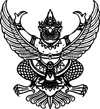                   ตามประกาศ องค์การบริหารส่วนตำบลคันธุลี เรื่อง สอบราคาซื้อวัสดุก่อสร้างบ้านโครงการบ้านท้องถิ่นไทยฯ ลงวันที่ ๒๖ พฤศจิกายน ๒๕๕๕ ซึ่งมีผู้ได้รับคัดเลือกให้เป็นผู้เสนอราคาจำนวน ๑ รายนั้น    ผลปรากฏว่า มีผู้ที่เสนอราคาที่ดีที่สุด ดังนี้
เป็นราคาที่รวม VAT เป็นราคาที่ไม่รวม VAT
ประกาศ ณ วันที่   ๑๒ เดือนธันวาคม พ.ศ. ๒๕๕๕